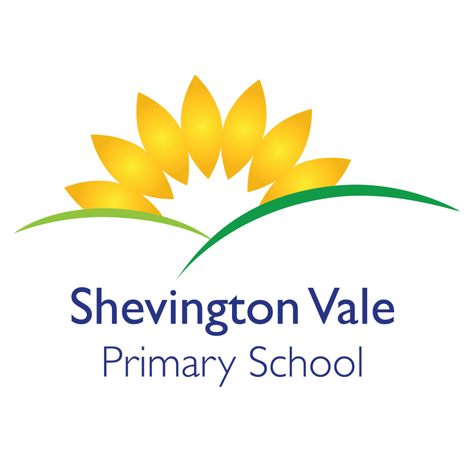 PSHE Weekly ContinuumStage 1ClassroomSet the classroom so that discussion and interaction can easily take place. Try create a horse shoe or a circle so that children can face each other.Stage 2RulesChildren will:Relay the 3 school rules and how they apply in the classroomThen discuss rules for a PSHE lesson – Can use TPC video from dashboardHands up when wanting to shareRespectful of each other’s opinionsTake care of each otherBe brave and share your thoughtsListen to everything and everyoneWhat is said in the lesson – stays in the lessonStage 3Lead children through the PowerPoint and encourage discussion. Question openly and allow children time to think and respond.Stage 4Children evidence understanding in topic books. Knowledge Organiser, Glossary and taught sessions. Stage 5Children complete 1 page of their scrapbook once each unit has been completed. Pupils use this to transfer their understanding. Teacher to Modal how to create a thoughts page.